CIRC modul kezelése:A modul minden egyes kölcsönzéssel kapcsolatos adat nyilvántartására alkalmas: olvasók nyilvántartása (az olvasó és a jótálló személyes adatai, elérhetőségek) olvasójegyek nyilvántartása (aktuális kölcsönzések és előjegyzések, letiltások, bírságok, tartozások, olvasójegy lejárati dátuma) felszólítások és perlések nyilvántartása példányok nyilvántartása (lelőhely, leltári szám, jelzetek, vonalkód, kölcsönzési tulajdonságok, letiltások, kölcsönzési, előjegyzési és törlési státusz) előjegyzett példányok nyilvántartásaMire van szükség a munkához?nyomtatványok (olvasójegy, beiratkozási lap)GDPR nyilatkozatvonalkódmodul a számítógépenhozzáférés (azonosító) - informatikuskölcsönzési politika (milyen olvasótípusok hány napra, mennyi könyvet kölcsönözhetnek és hányszor hosszabbíthatnak)Belépés: (CIRC ikonra kattintunk)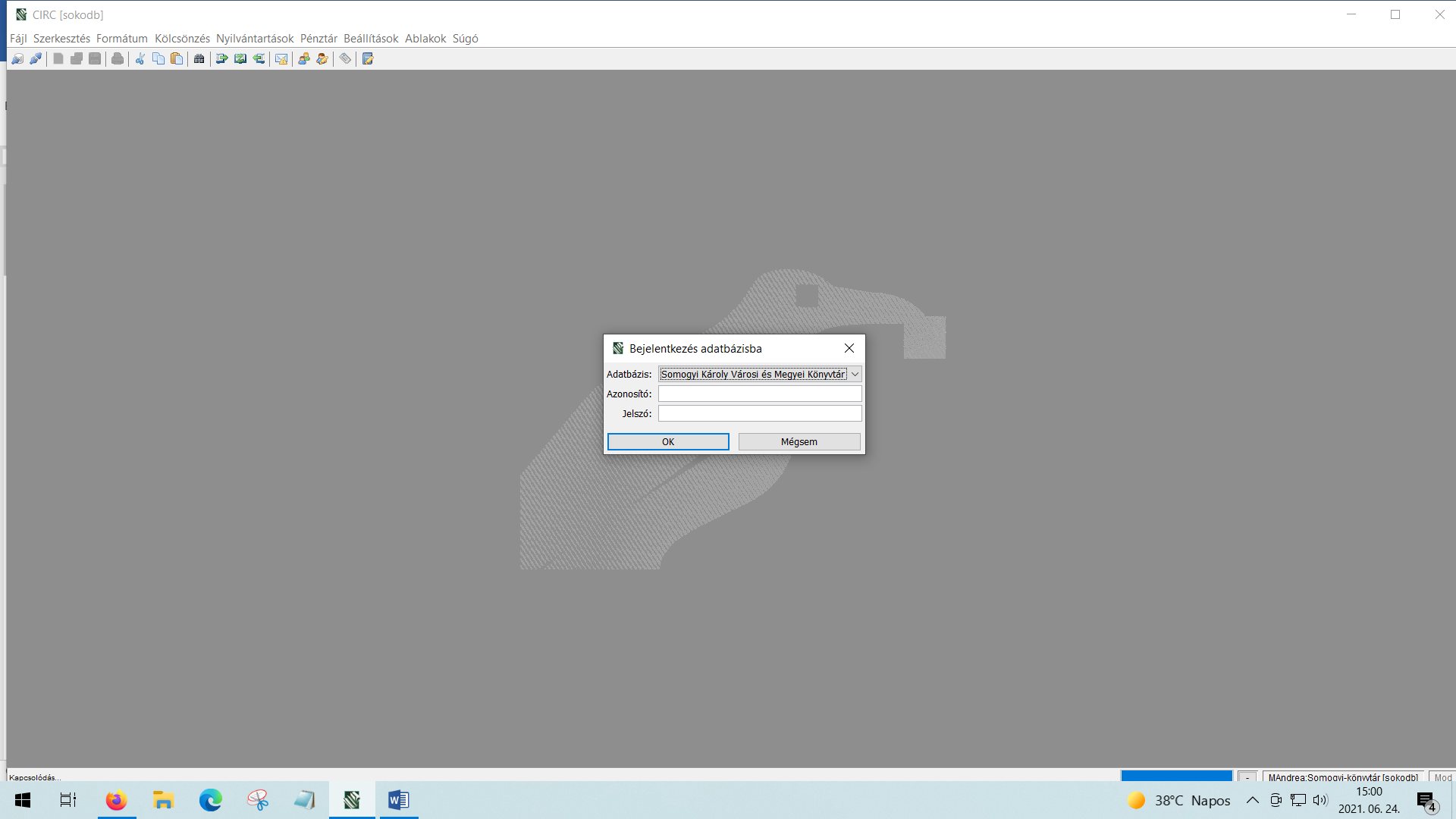                                                               hosszabbítás,  olvasó                       példányokMaga a CIRC modul felülete: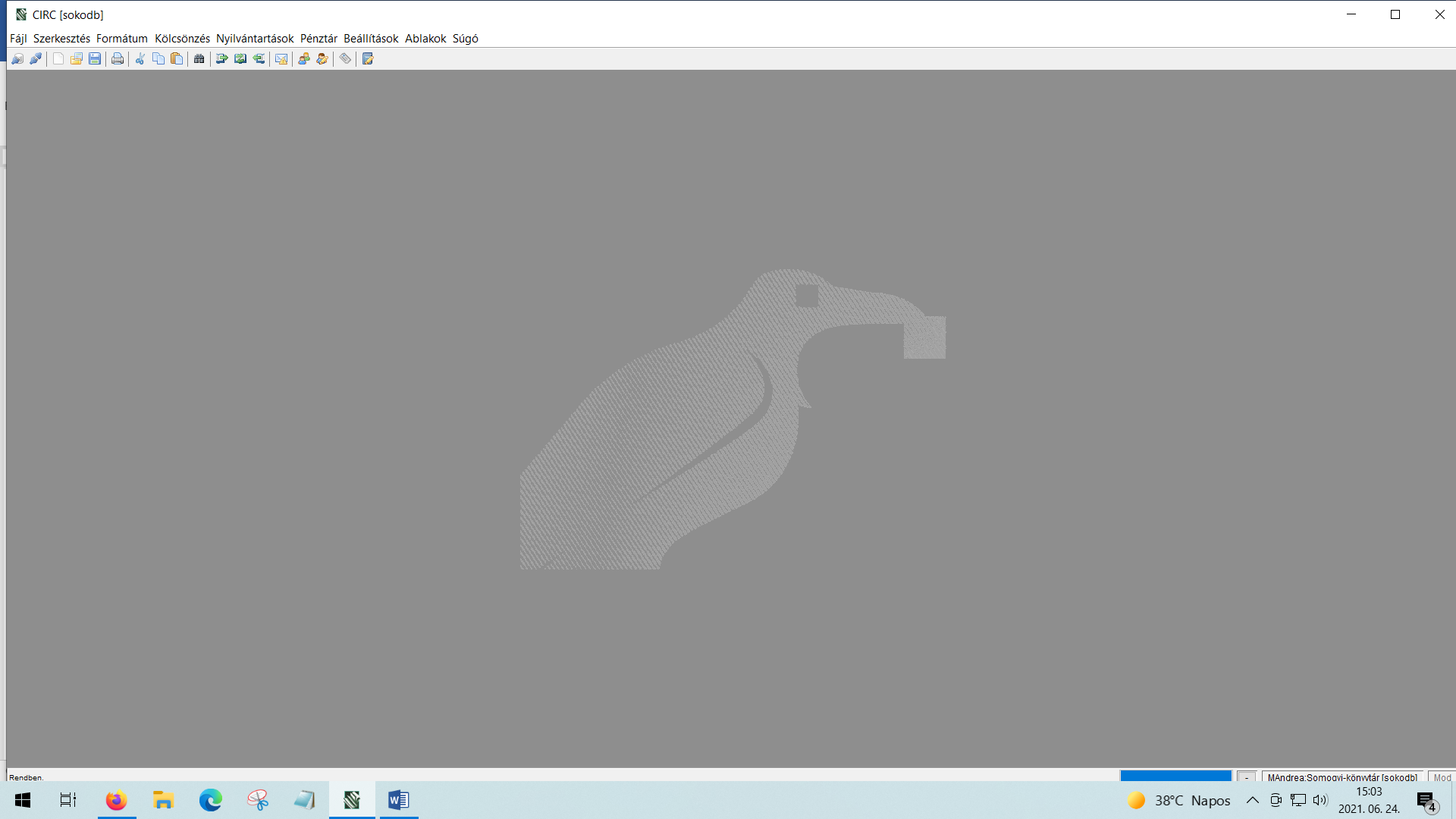 kilépés         mentés                   OPAC kölcsönzés,  visszavétel         olvasói vonalkódAz olvasók regisztrációja:kattintás a Nyilvántartások – Olvasó vagy a  ikonra. 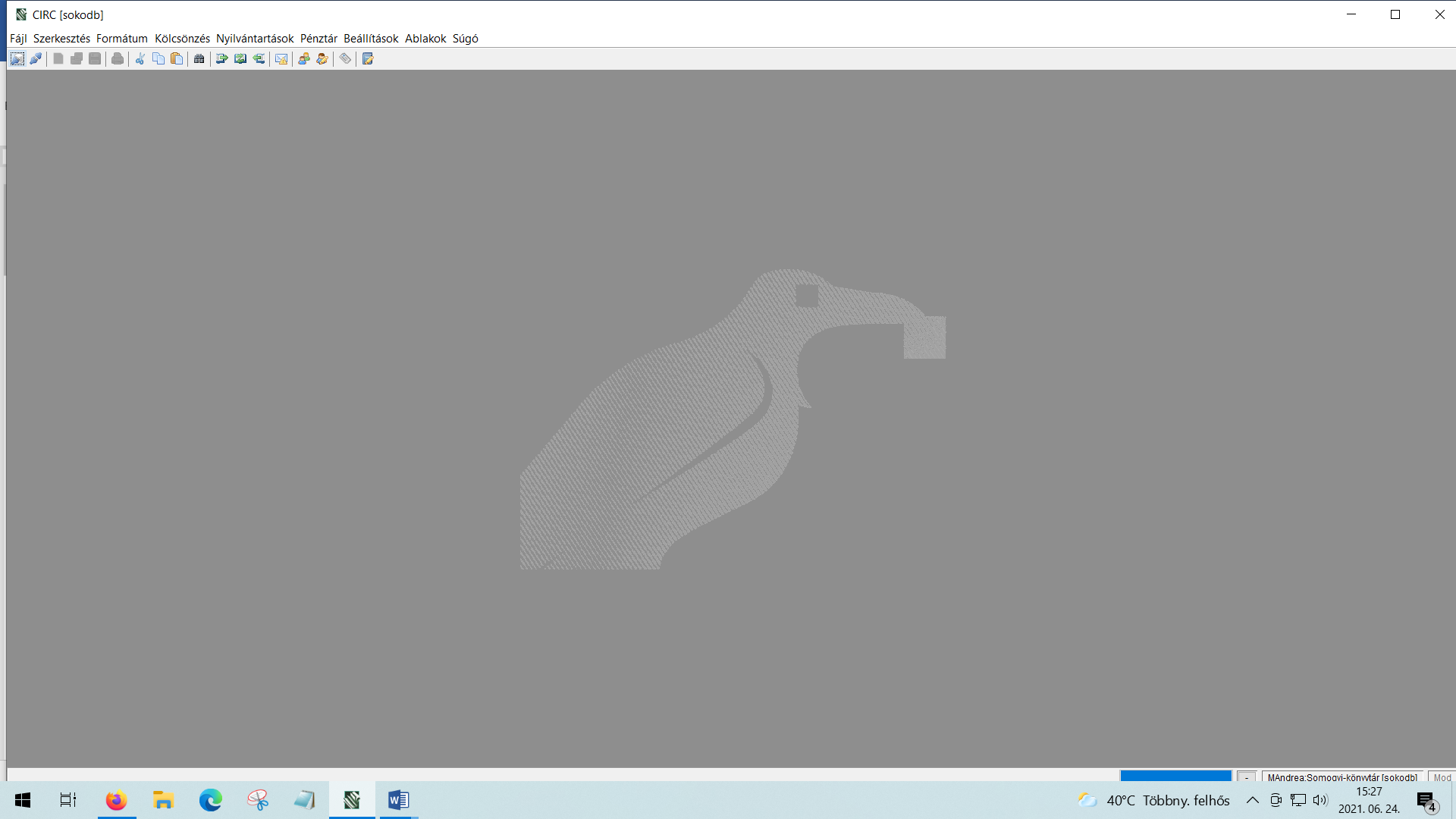 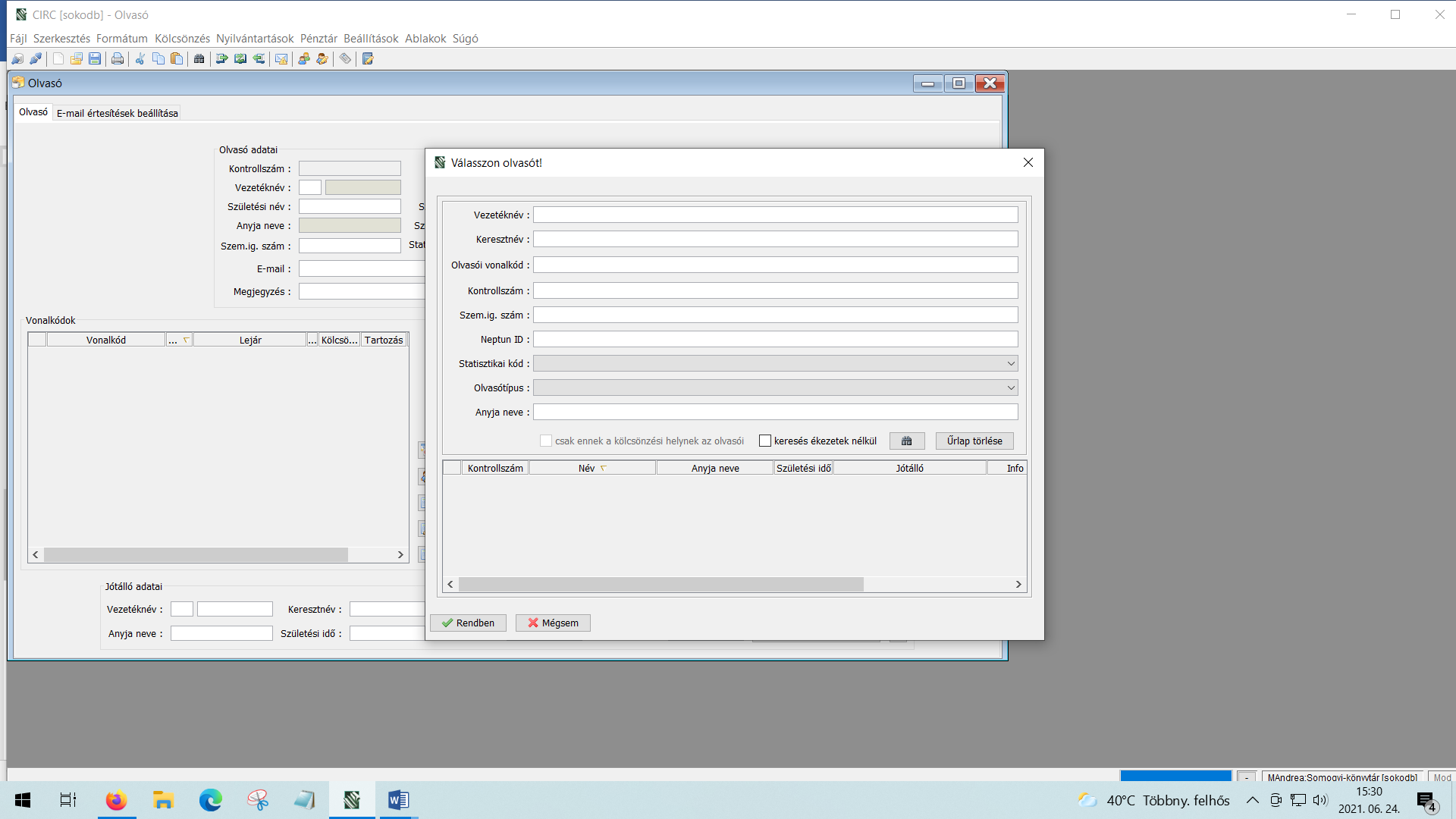 Válasszon Olvasót űrlap segítségével rákeresés az olvasóra, majd pedig az alatta lévő Olvasó című adatlap kitöltése. Minta: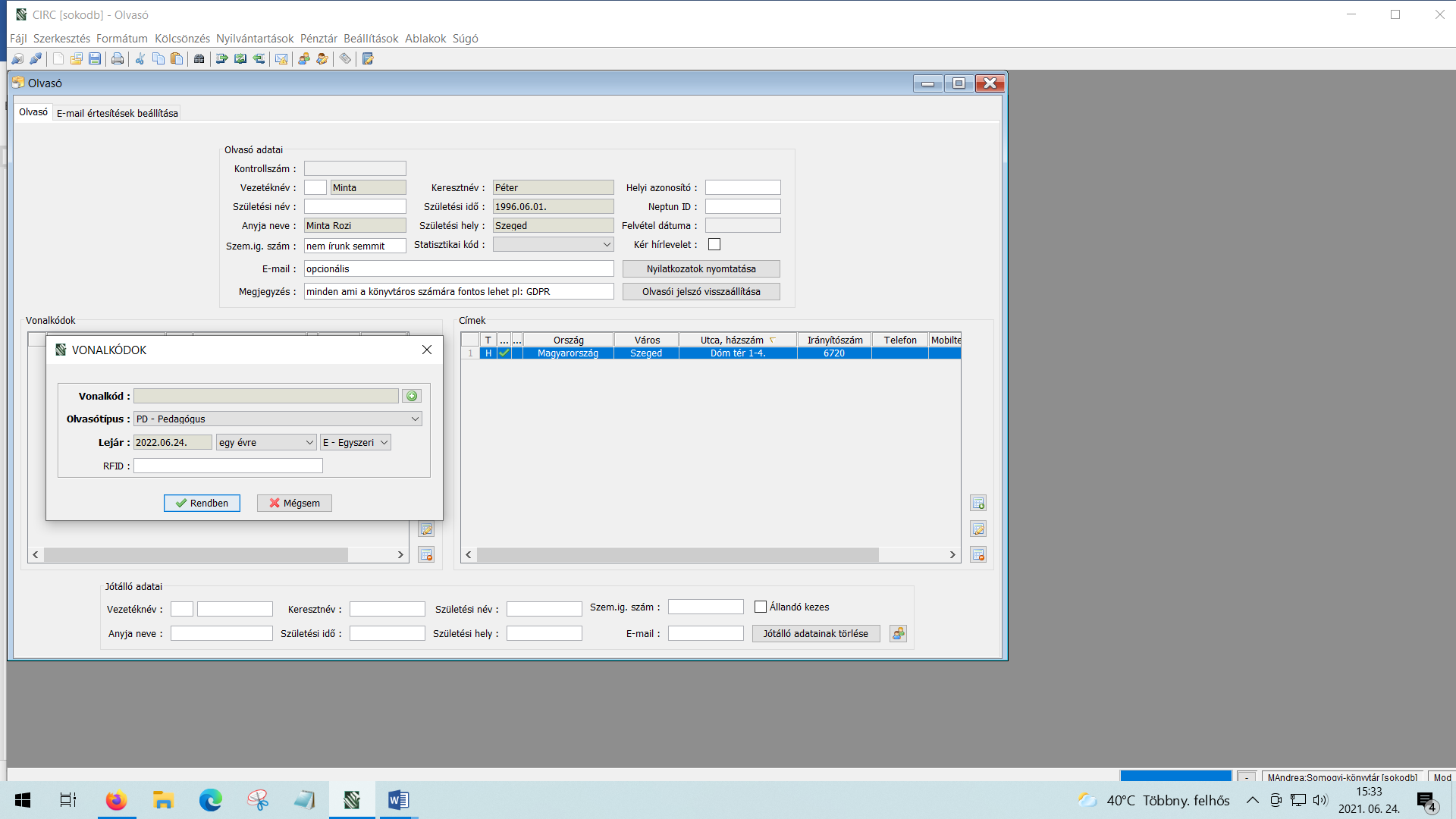 személyes adatok a minta szerintcímadatok a minta szerintvonalkód adatok: lentről felfelé: lejárat, olvasótípus, vonalkódA címadatoknál és a vonalkódadatoknál is a ikonra kattintunk, így tudjuk a címet és a vonalkódot is beírni.Az olvasó mentése: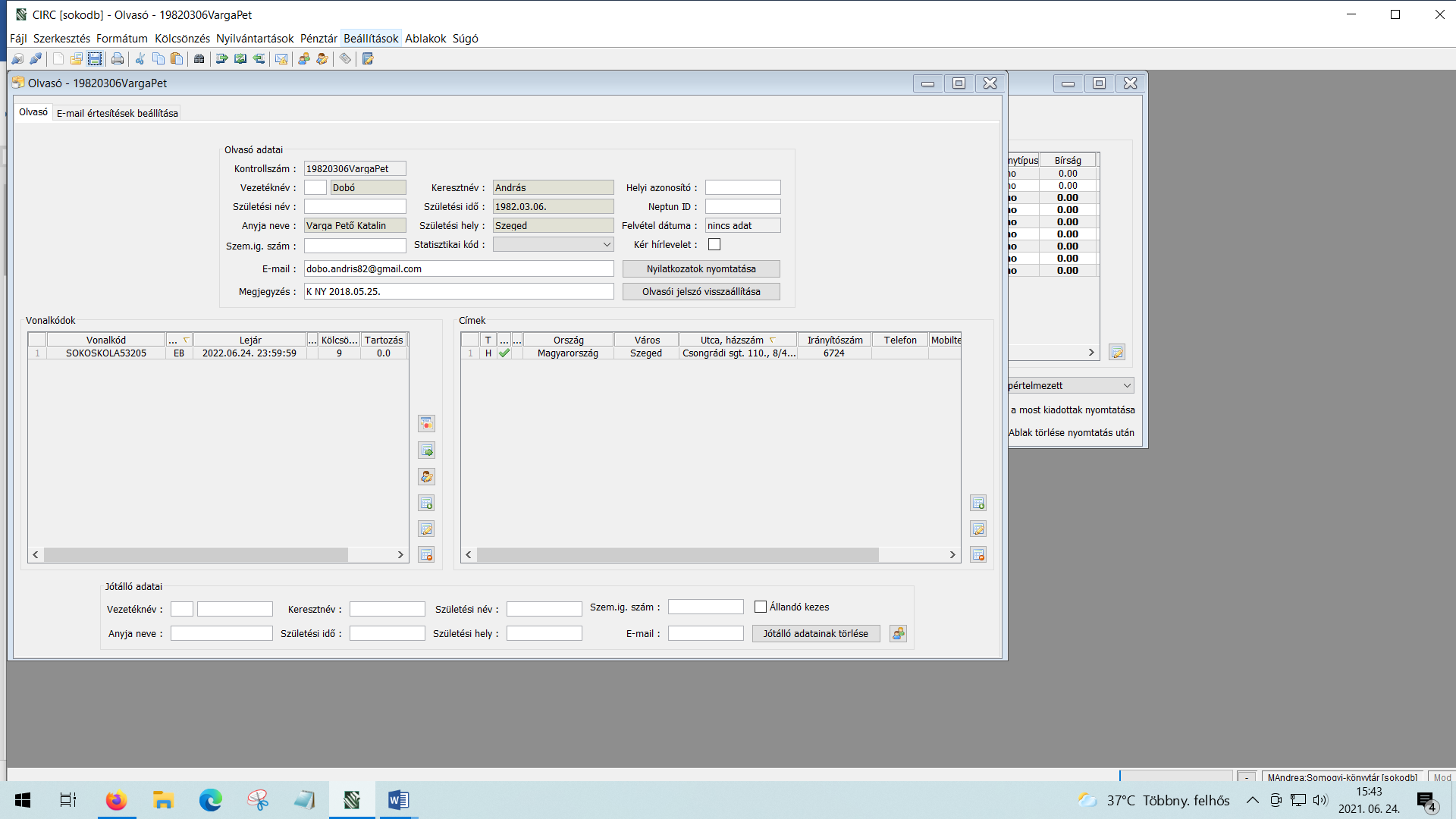 kattintunk, majd pedig a megadjuk az olvasó kontrolszámát:születési idő + édesanyja nevének 8 karakterepl: 19960601MintaRozha ez megtörtént akkor a következő ablakot kell látnod:„Új vonalkódot rögzített vagy az olvasójegy lejárati dátumát módosította. Beiratkozás történt?”rákattintasz az IGEN gombra és készen vagyunk a kontrolszám egyedi és a továbbiakban nem lehet módosítani!Mikor kell a NEM-re kattintani?Mi van, ha véletlenül a NEM-re kattintok?Gyakorlás!Kölcsönzés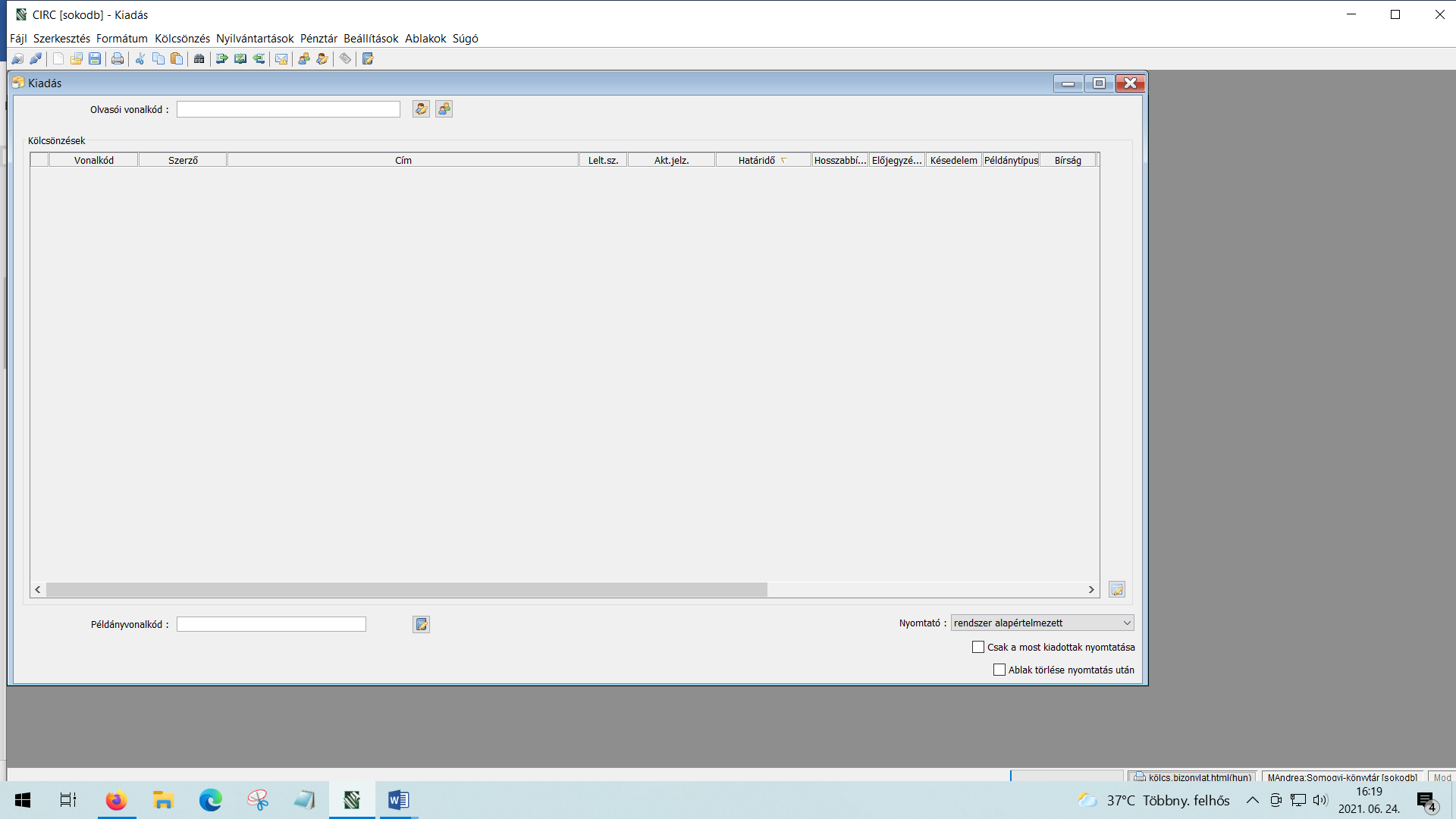 visszahozatal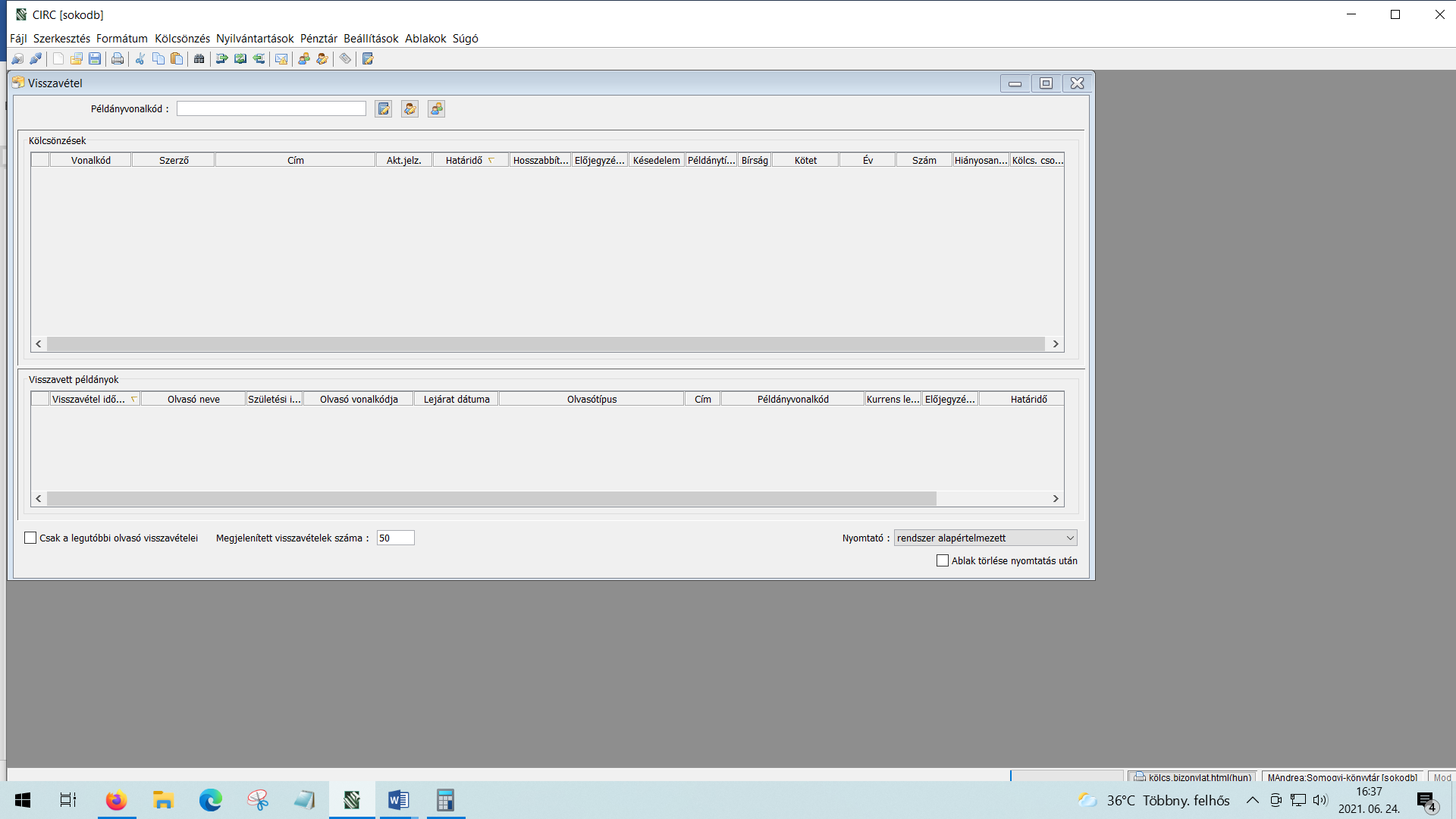 hosszabbítás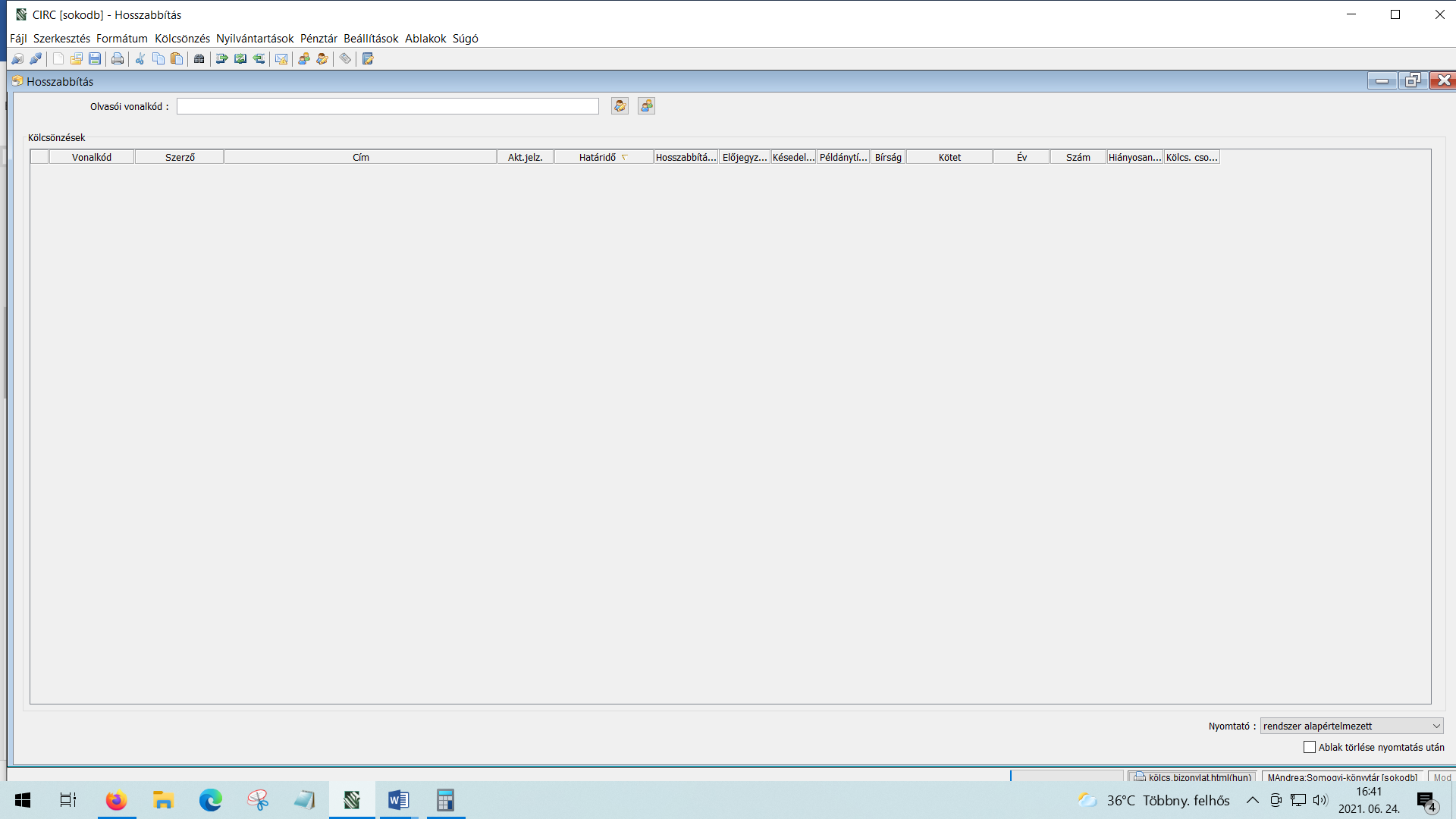 OPAC használat kattintás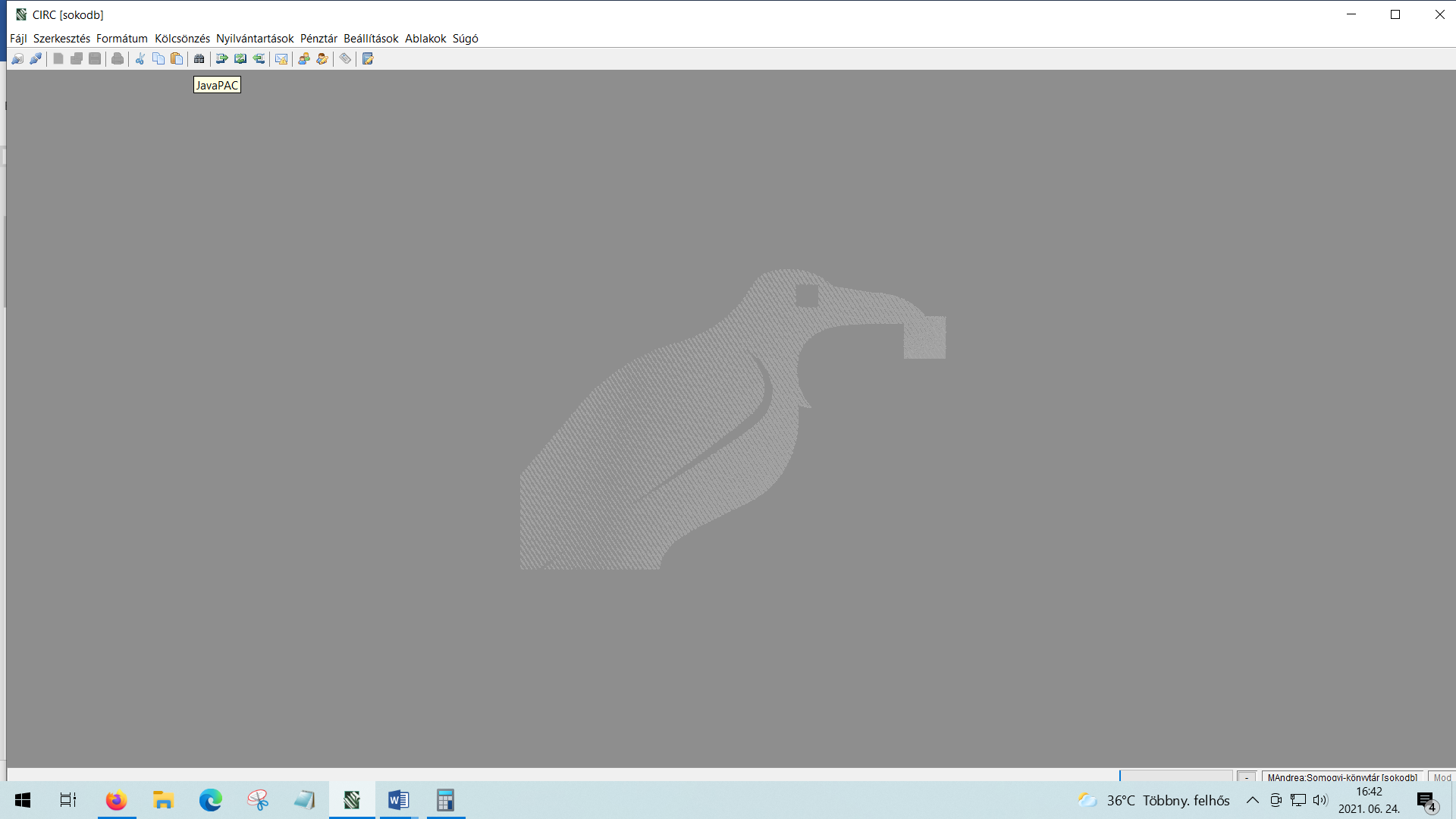 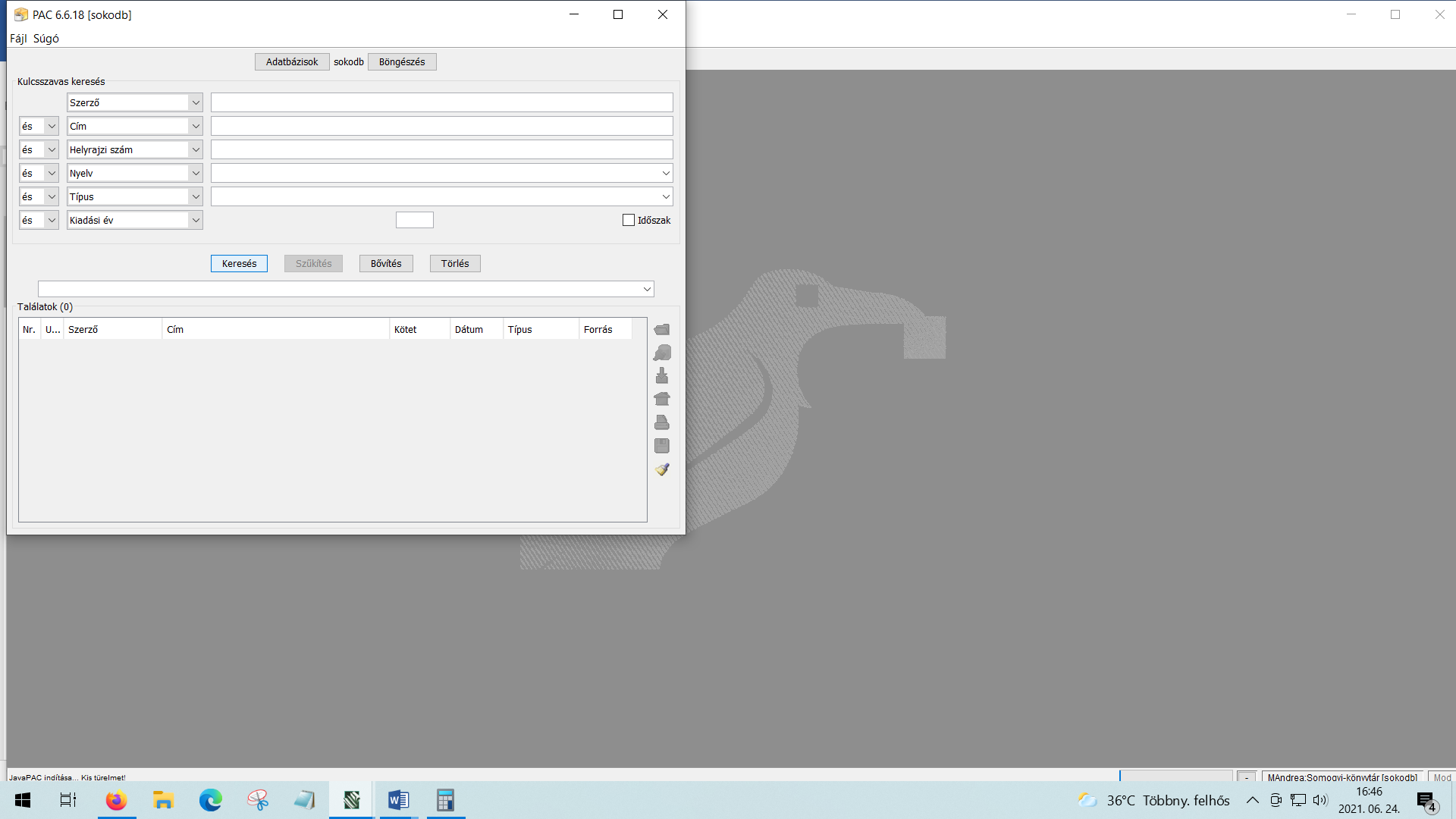 ElőjegyzésKölcsönzés – Előjegyzések menüpont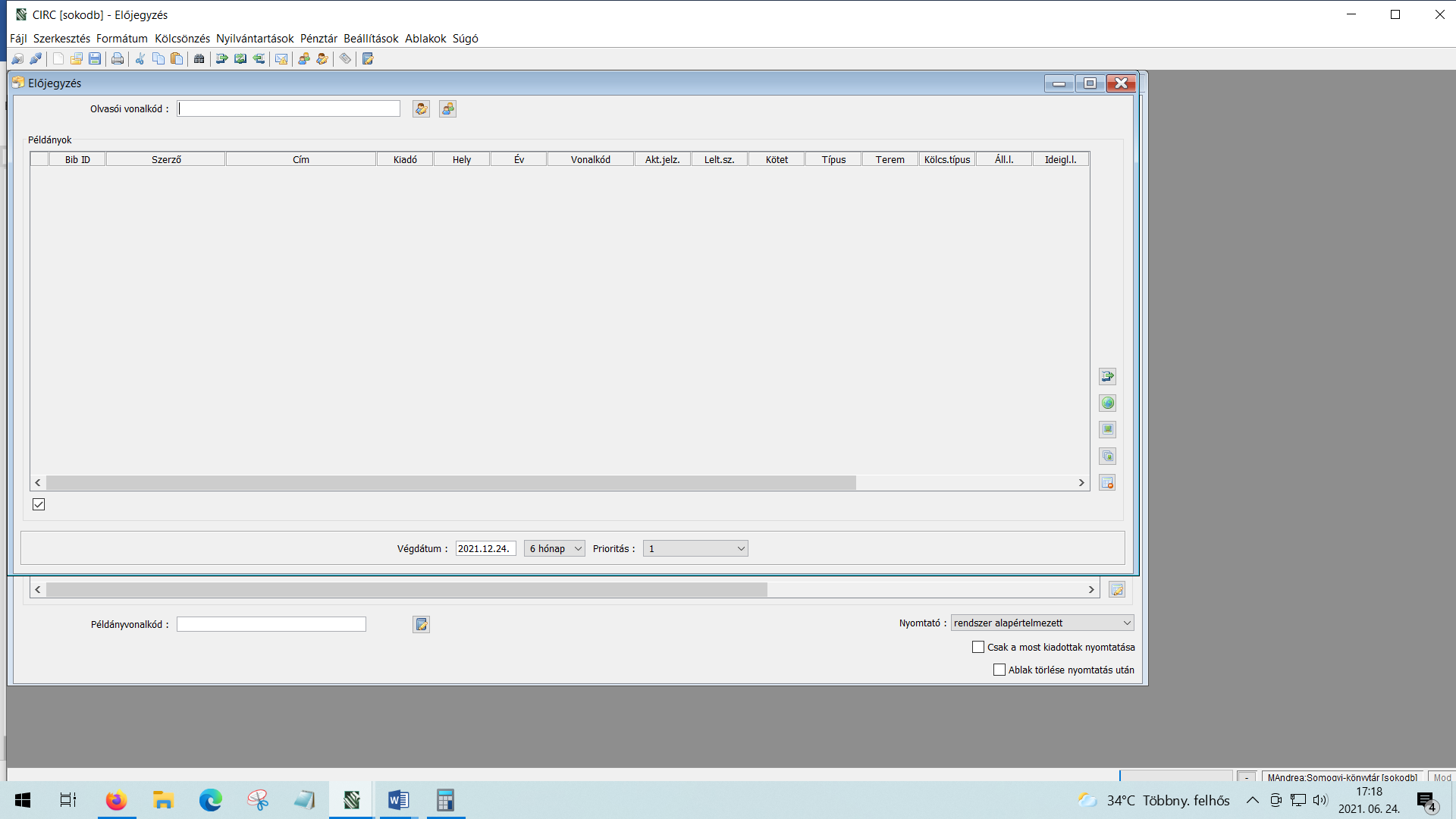 Az előjegyzés felülete látható fent. OPAC-ban megkeressük az adott dokumentumot, melyet előjegyezni szeretnénk. Feltétele, hogy kölcsönzésben legyen a példány. Ezután betöltjük az előjegyzések táblázatba.Példányok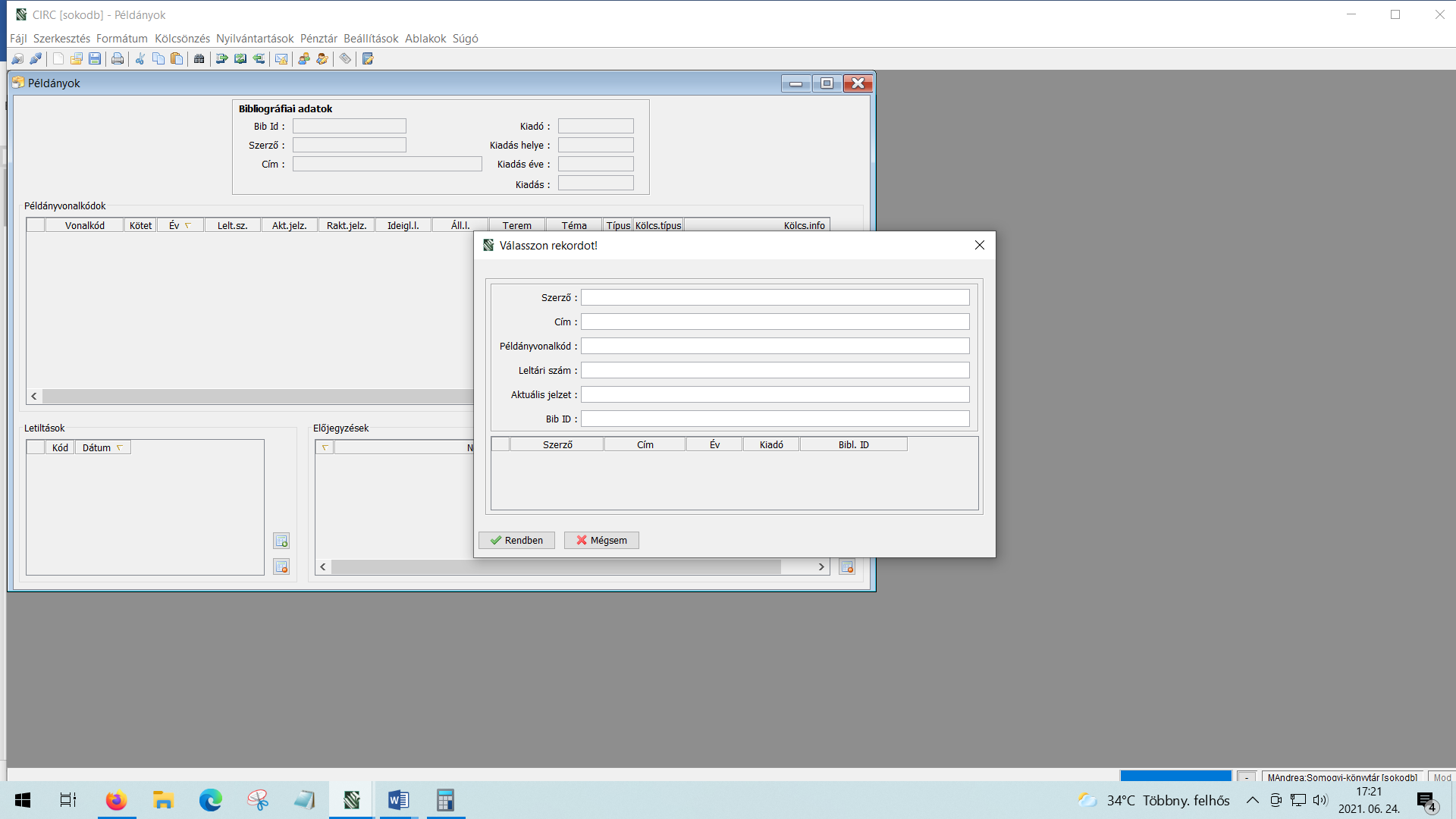 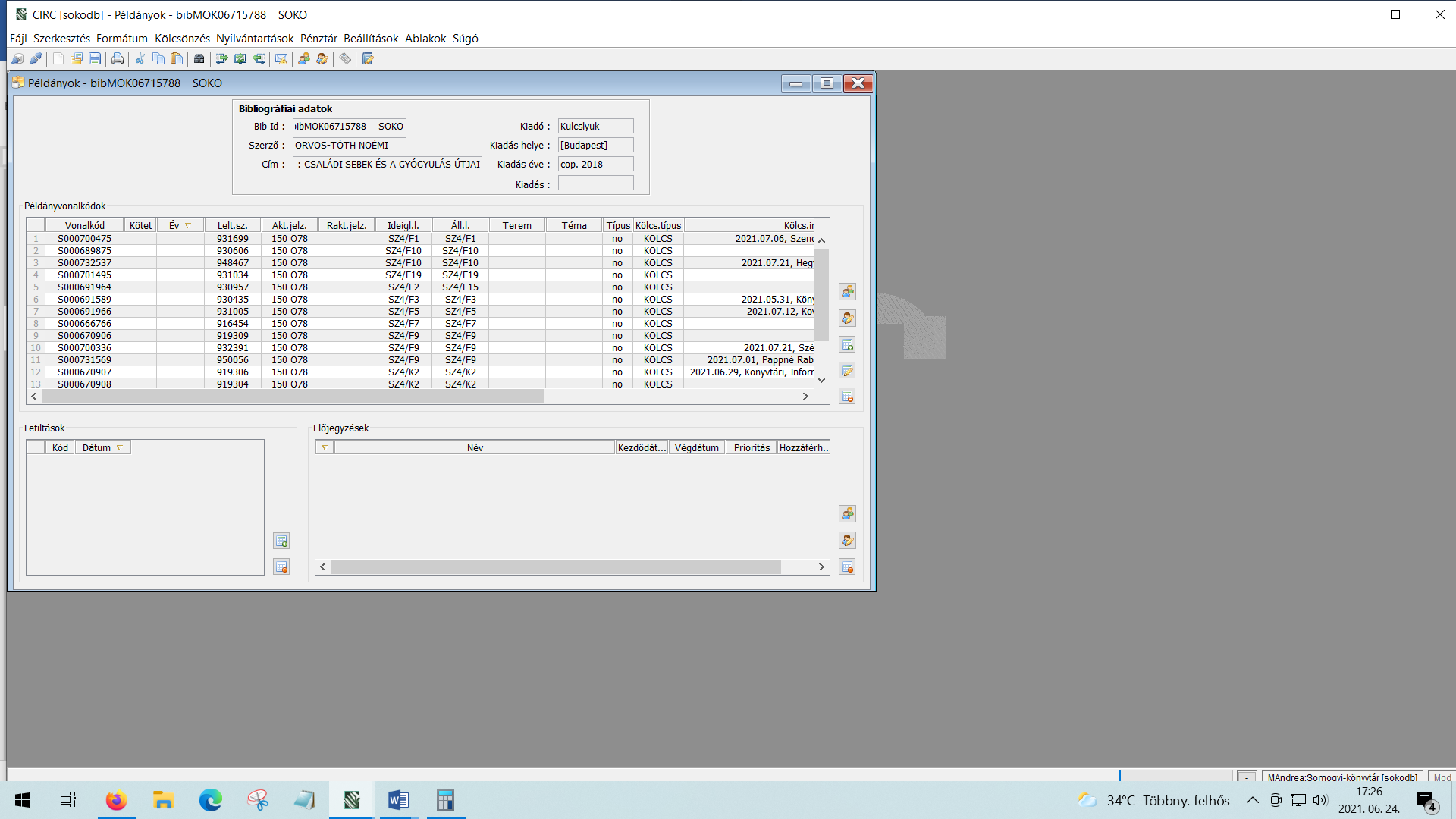 Mikor használjuk az Példányok menüpontot?Mit kell tudni a tartozó olvasókról? Hol találom őket?Találkozzunk az ismeretfelújító továbbképzésen!Addig is, ha kérdésed van, írj a patik.ildiko@sk-szeged.hu e-mail címre.